	IIII IIIII IIIIII IIIIIIIIII II IIlliIIIIIIIIIlliIIIIIIIIIIIII	ngq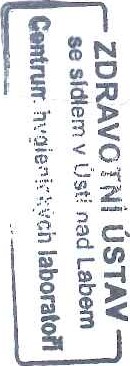 ZUCRP091RGN1SMLOUVA O POSKYTOVÁNÍ LABORATORNÍCH SLUŽEB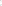 č, I/OÚ/LB/LČ/2018Smluvní strany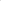 Objednatel: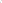 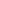 Léčebna respiračních nemocí Cvikov, příspěvková organizace zapsaná v obchodním rejstříku vedeném u Krajského soudu v Ústí n.L oddíl Pr, vložka 754 Sídlo: Martinovo údolí 532, 741 54 Cvikov Zastoupen: Ing. Rudolfem Fockem, ředitelem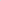 IC: 00673951DIČ: CZ00673951Bankovní spojení: GEMB Nový Bor 10722824/0600aZhotovitel:Zdravotní ústav se sídlem v Ústí nad LabemPříspěvková organizace zřízená podle S 86 odst. 1, zákona č. 258/2000 Sb. ve znění pozdějších předpisů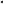 Sídlo. Moskevská 1531/15, 400 01 Ustí nad Labem	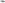 Zastoupen: Ing. Pavlem Bernáthem, ředitelemIC: 71009361DIČ: CZ71009361Bankovní spojení: ČNB Ústí nad Labem, č, ú. 10006-41936411/0710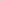 se dohodly na uzavření této smlouvy ve smyslu S 2652 a násl. zákona ö. 89/2012 Sb. Občanský zákoník ve znění pozdějších předpisů.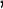 Předmět smlouvy1. Předmětem smlouvy je nestranné posouzení vzorků bazénové, pitné, teplé a odpadní vody dle platné legislativy.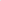 2. Zhotovitel se zavazuje na základě této smlouvy provést pro objednatele tyto činnosti: Odběr a analýzu vzorků vod uvedených článku Il, odst. 1, dle rozpisu uvedeného v příloze CN80/2017/LÖ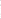 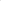 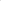 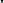 3, Výsledky laboratorní činnosti na základě této smlouvy zpracuje zhotovitel s odbornou péčí v písemné podobě ve formě protokolu v požadovaném rozsahu a kvalitě odpovídající systému managementu kvality dle ČSN EN ISO/IEC 17025.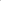 Objednatel se zavazuje poskytnout zhotoviteli pro plnění smlouvy potřebnou součinnost (např. umožnit zaměstnancům zhotovitele vstup do objektů a na pozemky objednatele souvisejících s plněním smlouvy - přístup k odběrnímu místu za účelem odběru vzorků, přístup k místu měření, informace apod.).Smlouvač.1/OÚ/LB/LČ/2018lz4Zhotovitel při plnění této smlouvy nepřihlédne k podkladům poskytnutým objednatelem, které by ovlivnily nestrannost nebo nesprávnost výsledků laboratorní činnosti.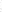 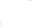 Objednatel souhlasí s tím, že předmět plnění nebo jeho část může být v případě potřeby zajištěn akreditovaným subdodavatelem vedeným v seznamu subdodavatelů zkušební laboratoře. Za takto provedené práce odpovídá zhotovitel objednateli tak, jako by je prováděl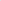 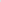 sám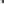 Doba plnění a předání výsledkůTato smlouva se uzavírá na dobu určitou, a to na rok 2018.Zhotovitel se zavazuje na základě této smlouvy provést předmět smlouvy v termínu do 14 dnů po skončení odběru vzorků.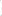 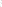 Podmínkou dodržení termínu uvedeného v článku Ill. bod 2. je poskytnutí součinnosti objednatele podle článku Il, bod 4.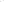 Zhotovitel zašle objednateli protokol ve sjednaném termínu podle článku /l/. bod 2.Zhotovitel zašle protokol elektronicky na e-mailovou adresu objednatele dlcvikov.reditel@tiscali.cz a fakturu na e-mailovou adresu dagmar.slanska@lrncvĺkov.cz 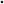 Zhotovitel se zavazuje neposkytovat jakékoliv informace, které získal v souvislosti s výkonem sjednané činnosti, třetí osobě bez souhlasu objednatele.OdměnaZhotoviteli vzniká po provedení předmětu podle této smlouvy nárok na odměnu sjednanou podle zákona 526/1990 Sb., zákon o cenách ve znění pozdějších předpisů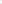 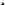 Podkladem pro dohodu o odměně je kalkulace, jejíž výše je uvedená v příloze č. CN80/2017/Lč této smlouvy.Zhotovitel má právov vedle odměny, vyúčtovat i náklady účelně vynaložené v souvislosti s plněním podle této smlouvy, pokud nejsou obsaženy v kalkulaci podle článku IV. bod 2, této smlouvy.4. Objednatel se zavazuje uhradit zhotoviteli odměnu podle článku IV. bodů 1. až 3. této smlouvy na základě zhotovitelem vystavené faktury — daňového dokladu za níže uvedených podmínek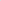 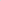 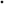 Platební podmínky1. Zhotovitel vystaví fakturu - daňový doklad po dokončení plnění předmětu činnosti této smlouvy.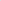 2, Faktura bude uhrazena převodem na účet zhotovitele vedený u ČNB Ústí nad Labem, číslo účtu 10006-4193641 1/0710, jako VS pro úhradu bude použito číslo faktury.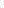 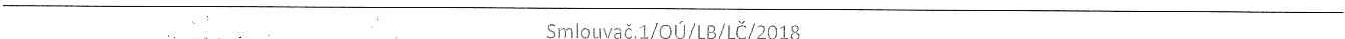 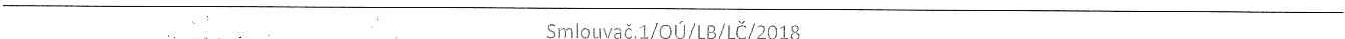 Fakturu — daňový doklad je možno vyrovnat i platbou v hotovosti v pokladně zhotovitele.Splatnost faktury je dohodnuta ve lhůtě 30 dnů ode dne vystavení. Při absenci průkazu o doručení faktury se má za to, že byla doručena třetího dne po předání k poštovní přepravě.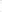 5, Ve lhůtě splatnosti musí být zhotoviteli připsána fakturovaná (dlužná) částka na jeho účet, nebo složeny peněžní prostředky v hotovosti,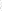 6. Pro případ prodlení objednatele s úhradou fakturované (dlužné) částky v dohodnutém čase vzniká zhotoviteli právo vyúčtovat úrok z prodlení ve výši stanovené obecně závazným právním předpisem (S 2 nařízení vlády ČR č. 351/2013 Sb.). Bez ohledu na sjednaný úrok z prodlení má zhotovitel nárok na náhradu nákladů spojených s vymáháním pohledávky a náhradu škody způsobené mu porušením předmětné smluvní povinnosti objednatelem.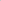 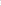 Mezi smluvními stranami byla dohodnuta částka nákladů spojených s vymáháním každé splatné pohledávky podle čl. V. bod 6. této smlouvy ve výši 1 250 Kč (S 3 nařízení vlády ČR č. 351/2013 Sb.).Urok z prodlení a náklady spojené s vymáháním pohledávky jsou splatné do 15 dnů ode dne odeslání výzvy k jejich zaplacení ve formě doporučeného dopisu adresovaného objednateli na adresu uvedenou v záhlaví této smlouvy. V této výzvě bude určen způsob platby. Písemnou výzvu k zaplacení částky podle článku V. bod 6. může zhotovitel zaslat objednateli ihned poté, co se objednatel dostane do prodlení. Zaplacením částky podle článku bod 6. a bod 7. není dotčeno právo zhotovitele na náhradu škody. 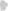 	Závěrečná ustanovení	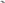 1 . Právní vztahy touto smlouvou výslovně neupravené se řídí příslušnými ustanoveními zákona č. 89/2012 Sb., občanský zákoník ve znění pozdějších předpisů.Smlouvu lze měnit písemnými, pořadově číslovanými dodatky, podepsanými oprávněnými osobami.Obě smluvní strany berou na vědomí a souhlasí s uveřejněním smlouvy v informačním systému registru smluv zřízeném podle zákona 340/2015 Sb., o zvláštních podmínkách účinnosti některých smluv, uveřejňování těchto smluv a o registru smluv, to je zveřejnění metadat ke smlouvě a elektronického obrazu textového obsahu smlouvy v otevřeném a strojově čitelném formátu, které provede bez zbytečného odkladu zhotovitel.Smlouvu je možno vypovědět kteroukoli smluvní stranou bez udání důvodů. Výpovědní lhůta činí 3 měsíce a počíná běžet od prvního dne následujícího měsíce po doručení výpovědi jednou stranou straně druhé.Dojde-li k právně účinnému ukončení smluvního vztahu, je každá smluvní strana povinna uhradit druhé straně dosud neuhrazené skutečné náklady, které vynaložila v souvislosti s plněním smlouvy před termínem ukončení smluvního vztahu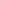 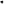 Všechny záležitosti a spory vyplývající z této smlouvy se smluvní strany zavazují řešit především smírnou cestou a dohodou ve snaze odstranit překážky, které brání plnění smlouvy. Pokud by výjimečně nedošlo ke smírnému vyřešení věci, dohodly smluvní strany předložit spor k rozhodnutí soudu místně příslušnému podle sídla zhotovitele.Tato smlouva nabývá platnosti dnem podpisu druhou ze smluvních stran.8.	Tato smlouva nabývá účinnosti od 1. 2018; podmínkou je splnění povinnosti zhotovitele podle článku Vl, bod 7 této smlouvy přede dnem dohodnuté účinnosti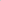 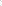 Kontaktní osoby ve věci plnění smlouvy: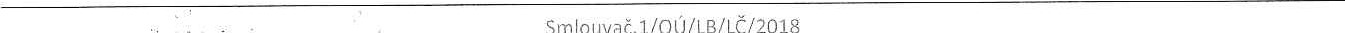 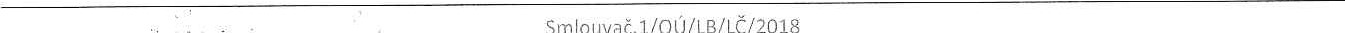 za objednatele: Ing. Rudolf Focke, tel. 487 751 241, e-mail: d/cvikov.reditel@tiscali.cz za zhotovitele: Ladislav Černý, tel. 734 579 059, e-mail: ladís/av.cerny@zuusti.czTato smlouva je vyhotovena ve dvou stejnopisech, přičemž každý z nich má platnost originálu. Jedno vyhotovení si ponechá objednatel a jedno zhotovitel.za objednatele:	za zhotovitele: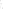 V Ustí nad Labem, dne . 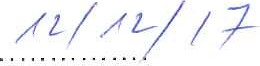 Ing. Pavel Bernáth ředitelZDRAVOTNÍ ÚSTAVse sídlem v Ústínad Labem regionální pracoviště Liberec	U Sila n 39, 463 	Liberec 3071009361 DIC CZ710ô9361315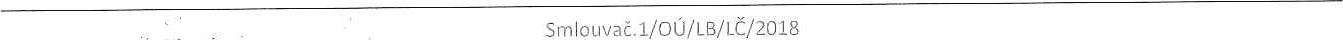 